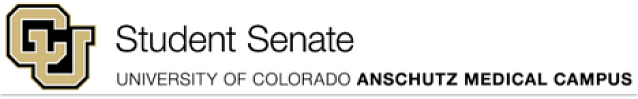 General Senate Meeting MinutesMonday, October 10, 2022CU Anschutz – Education 2 – North 11075:00 pm – 7:00 pmOpeningCall to OrderThe Senate meeting began at 5:07 after a brief spell of technical difficultiesWelcomeSenators were welcomed by the presidentAttendance and FoodThe attendance link was posted and shared in the zoom linkApproval of Minutes – Nick D.The Vice-President Nick D. reviewed the agenda with the Senate, and they were passed unanimously.AnnouncementsWelcome from President – Sean H.President Sean H. initiated the munities with an official statement.ReportsPresident – Sean H.Attended meeting with Chanslor and discussed the state of the student body. There was resistance to the use of an increase in the student Activity Fee to pay for local gym membership as the gym was built for facility and med students.  A survey will be sent out regarding timing for the Senate Retreat. Vice-President – Nick D.Discuses current goals to establish Program Goals as a Senate, create a Student Census, organize/create Senate Documents, and interview all Senators during the current term.  Vice-President of Communicaton – Jeffrey O.Working on creating complete roster and understanding where our gaps are so we can invite programs to fill empty spots. Current roster is linked here:Senate Roster 2022.xlsxWoodgrain Bagel Committee – Grace K.A student survey has been drafted to receive feedback on the community's view of Woodgrain Bagels. It was established that the re-packaged food option was one of the greatest concerns along with general concerns regarding menu cost and quality.Constitution Commitee – Dorah L.Dorah L. was unsalvable due to work, but edits have been made by the President and Vice-President. The current goal is to finalize the document within a month.New BusinessCall for Treasurer (Executive)The President called for a candidate for a Treasurer that would head the Senate Finance Commitee and review financial requests. Katelyn then discussed how the Tresure would work closely with the University budget managers. Sierra Lanier volunteered for the position and gave a brief speech. She is a first-year senator, has financial experience as the Chief Finance Officer of her Family, and enjoys making systems more efficient. A vote was held, and she was voted in unanimously.Call for Scribe (Officer)The President called for a candidate for a Scribe that would type the minutes during GSM. This role would count as a task for the Take-Warehouse. No volunteers presented themselves. It was proposed by Grace K. that the Scribe could be a rotational position that Senators can sign up for a month in advance. Scribe for October 24 --> Grace Scribe for November --> LibbyMotion made for Scribe to be a rotating position (passes)Call for Parliamentarian (Officer)Motion for Madison to be the full time Parliamentarian (passes)Future Events – KatelynKatelyn went over the budget, document in folder with agendaIntermuralsExplore Denver ProgramWants Senators to show up and help make it feel more like an eventWhat sports/museums do we want to offer tickets toWinter Fest @ Winter ParkLong term goal to make it a bigger thing with hotel discounts and alumni coming backStudent Senate Excellence AwardsKatelyn wants Senate to take more ownership over thisAlicia and Gretta might be interested in being a chair for thisFirst BloomCould this also be a spring formal?Student Org FairSpring Break PolicyAlso for Fall breakTry to make one senator available during breaks to represent your programStudent Fee DiscussionSean talked about the Student Fee increase proposalTry to poll your programs about what students wantAsk which year students are inAsk what people would be willing to payConstitution DiscussionConstitution is on teamsTake a lot at the current proposed changesFifth Executive Committee Member DiscussionNominate yourself by next meetingProbably going to be a Justice, Diversity, and Inclusion VPClosingFinal RemarksInspirational Meeting Adjourned (7:00)Committee Meetings